město, vesnice, instituce  MÍSTA VE MĚSTĚPoužité zdroje:Autor obrázků: Vojtěch Šeda, © META, o. p. s.Autor piktogramů: Sergio Palao, ARASAAC (http://arasaac.org), CC (BY-NC-SA)Obrázky:[cit. 2017-10-11]. Dostupné pod licencí Public Domain a Creative Commons na WWW:<https://pixabay.com/cs/um%C4%9Bn%C3%AD-muzeum-malba-galerie-v%C3%BDstava-28835/><https://pxhere.com/cs/photo/1041016>OBRÁZEKSLOVO (TISKACÍ VELKÉ PÍSMO)SLOVO (TISKACÍ MALÉ PÍSMO)6. PÁD(Jsem v/ve/na …)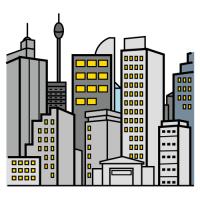 MĚSTOměstoměstě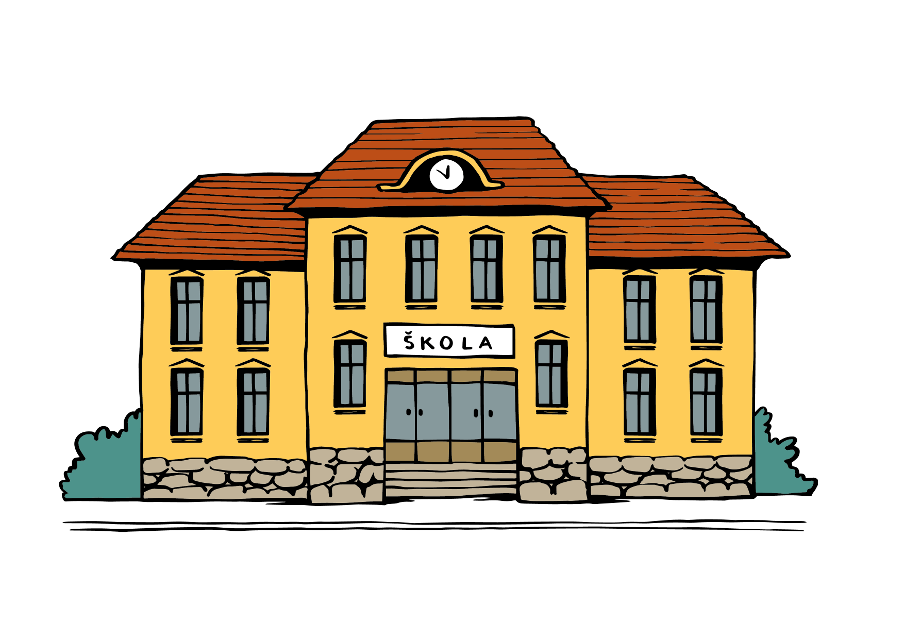 ŠKOLAškolaškole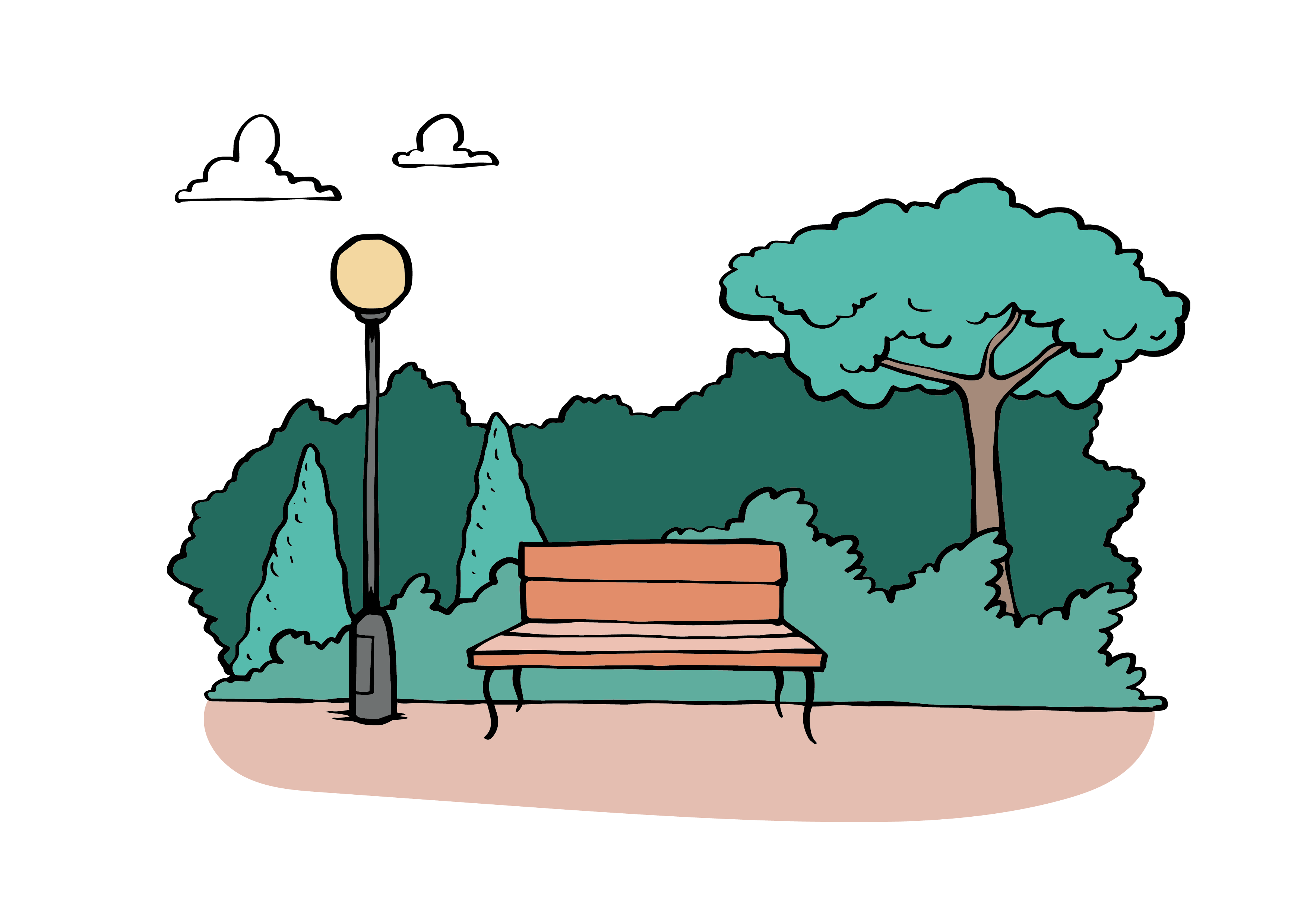 PARKparkparku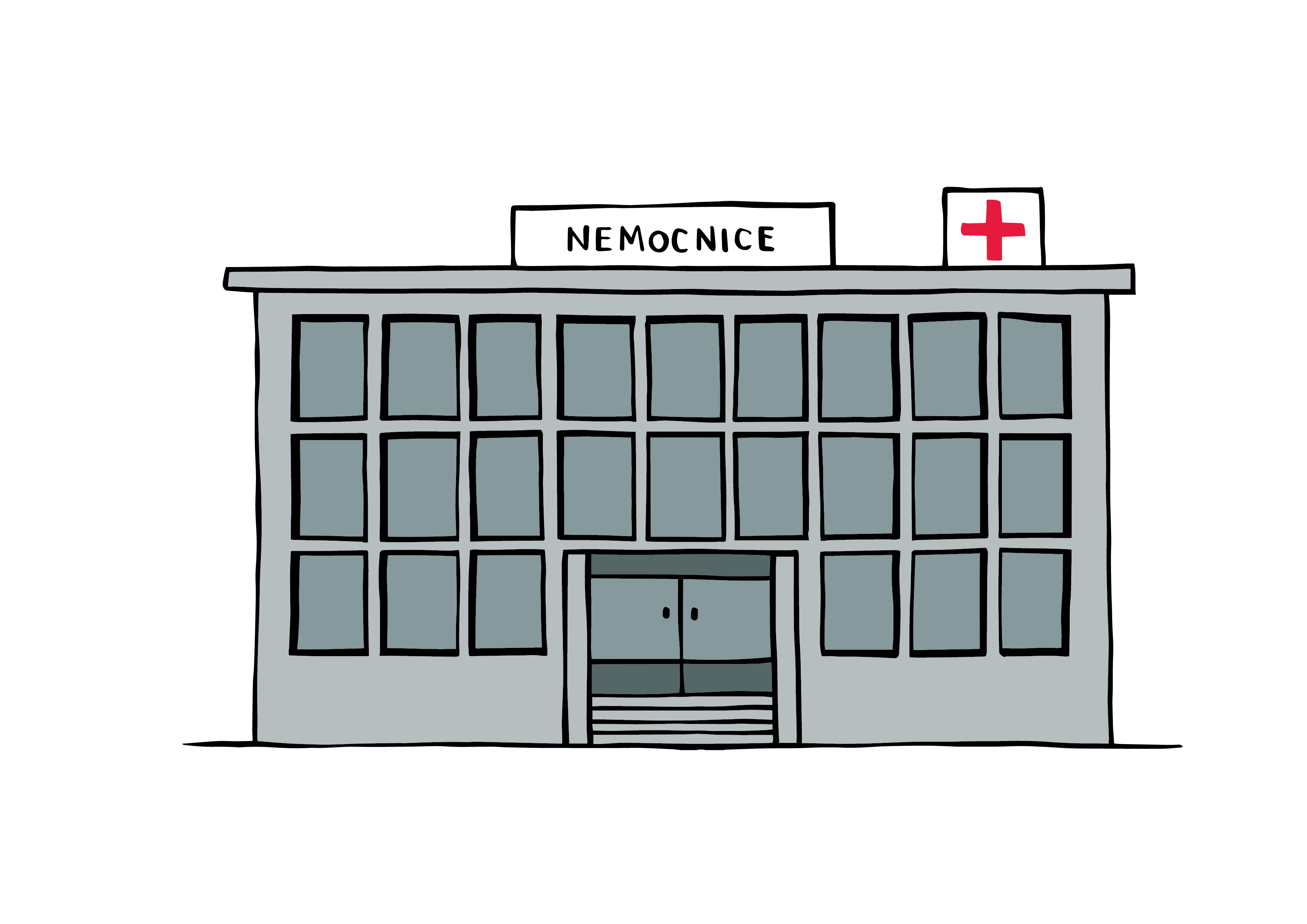 NEMOCNICEnemocnicenemocnici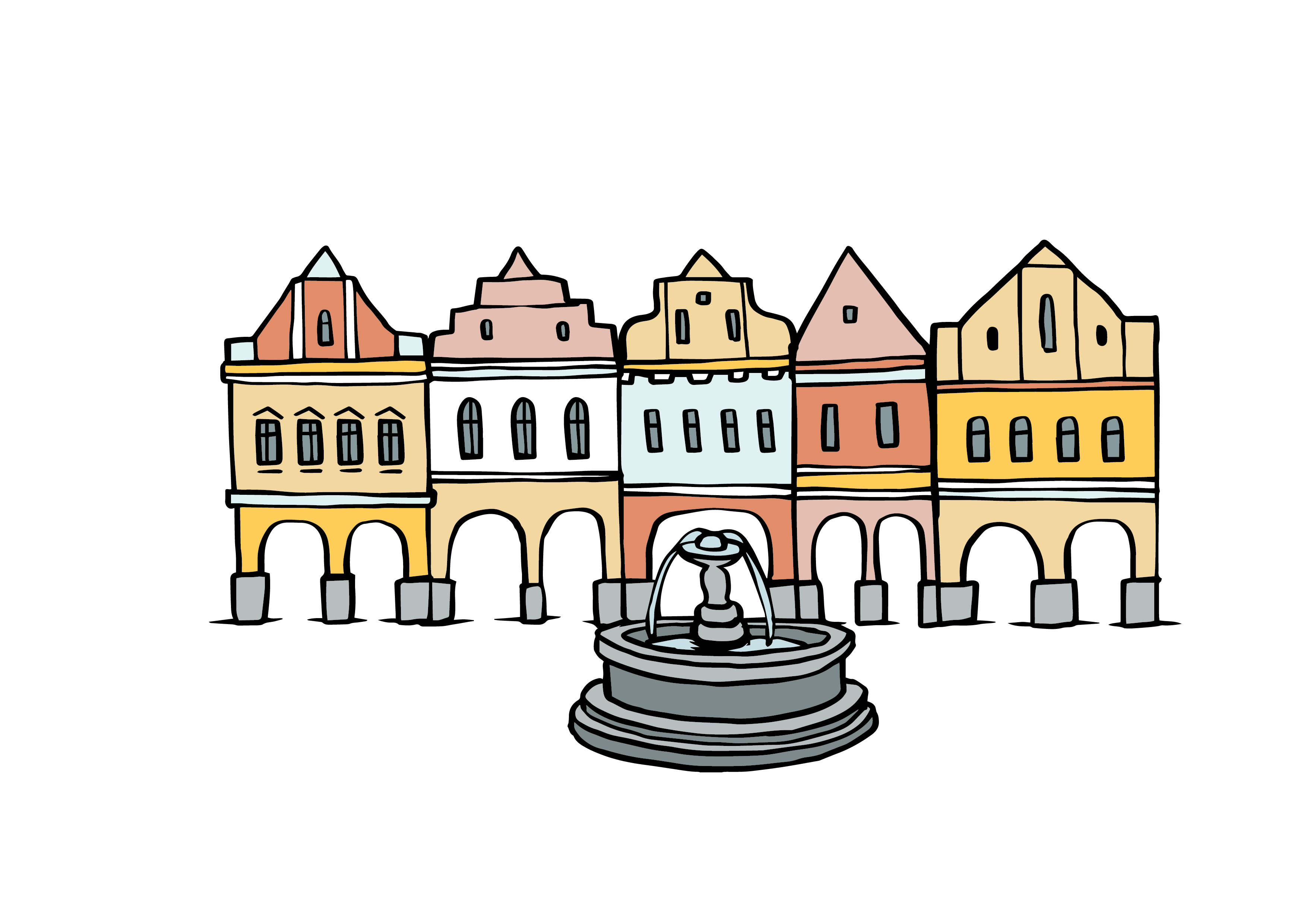 NÁMĚSTÍnáměstínáměstí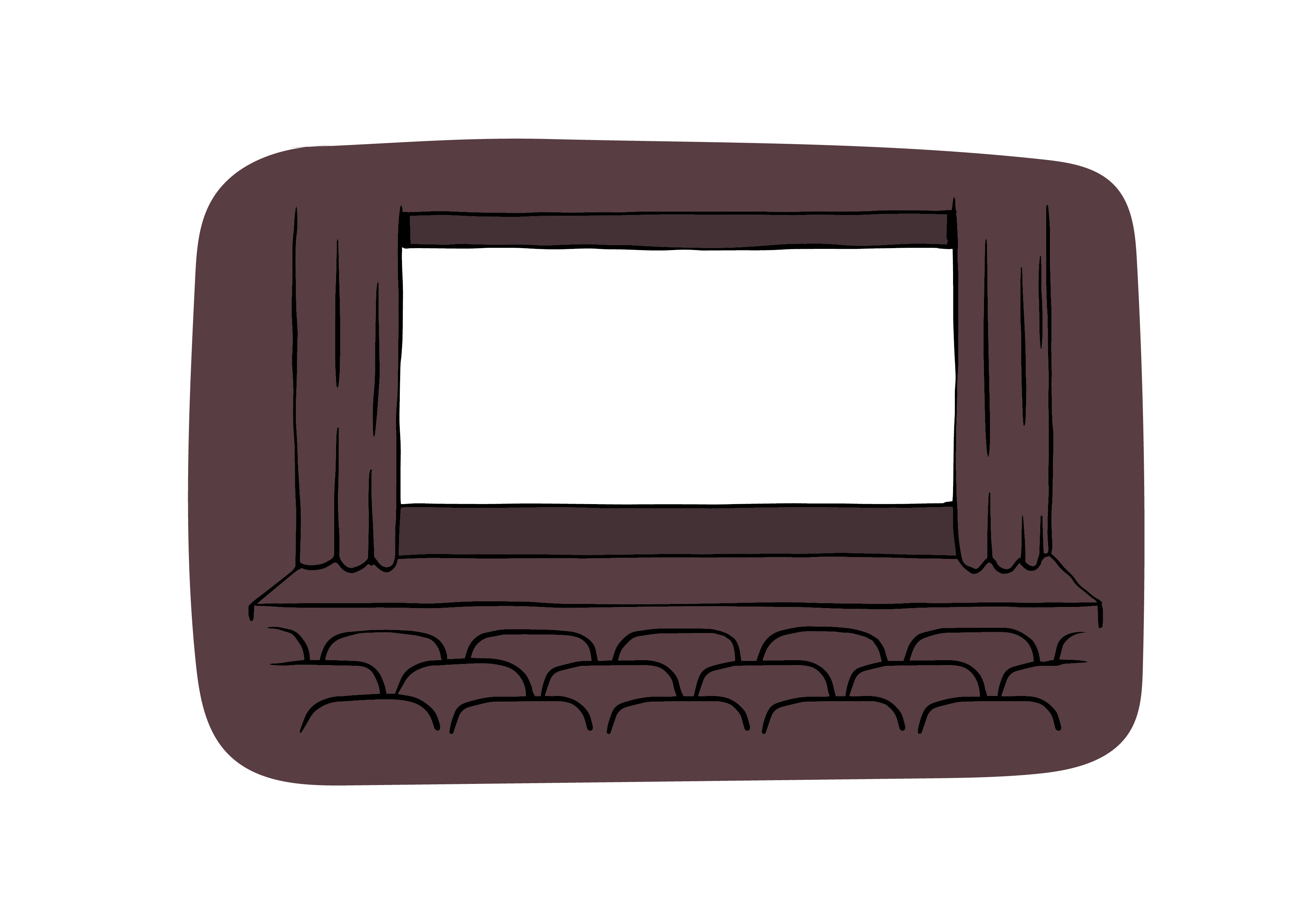 KINOkinokině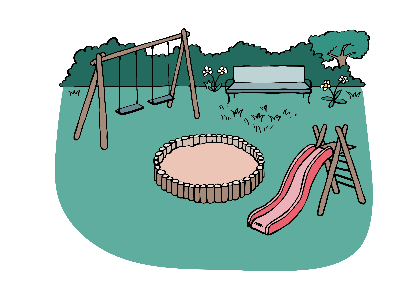 HŘIŠTĚhřištěhřišti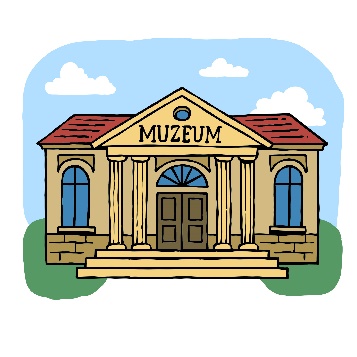 MUZEUMmuzeummuzeu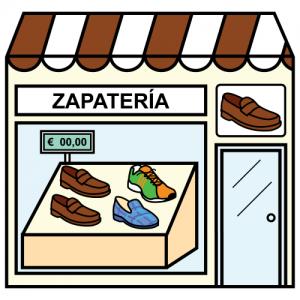 OBCHODobchodobchodě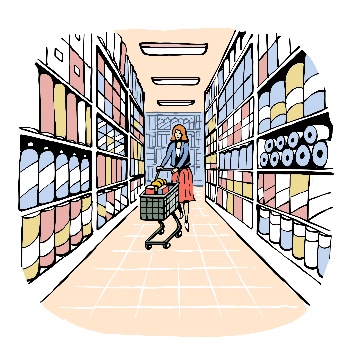 SUPERMARKETsupermarketsupermarketu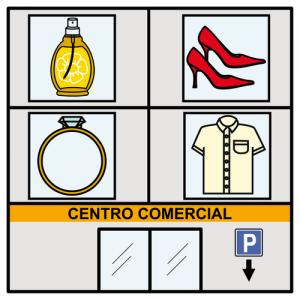 OBCHODNÍ DŮMobchodní důmobchodním domě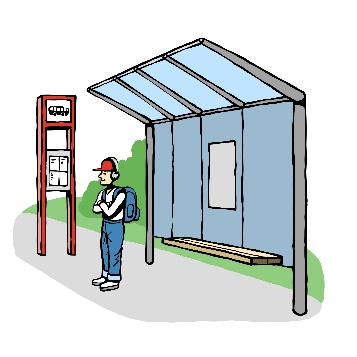 ZASTÁVKAzastávkazastávce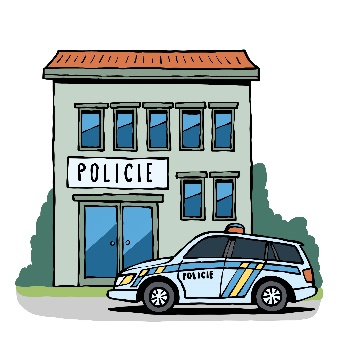 POLICIEpoliciepolicii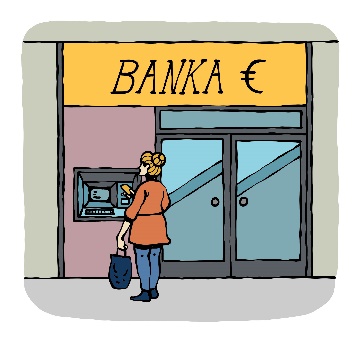 BANKAbankabance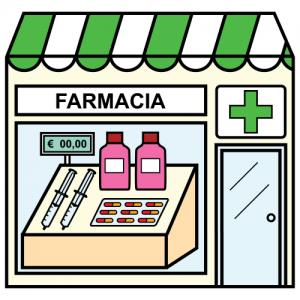 LÉKÁRNAlékárnalékárně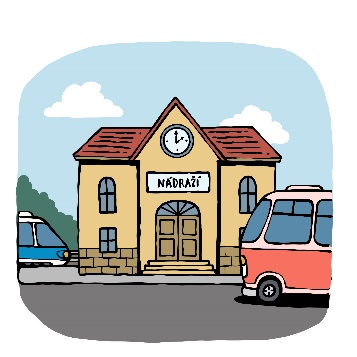 NÁDRAŽÍnádražínádraží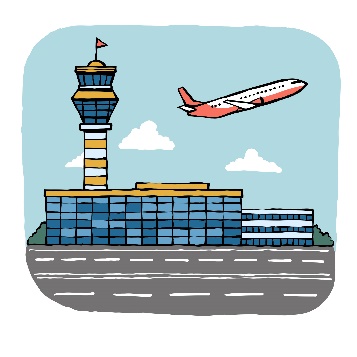 LETIŠTĚletištěletišti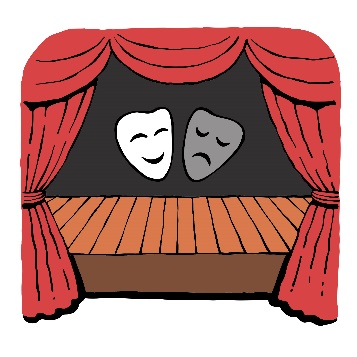 DIVADLOdivadlodivadle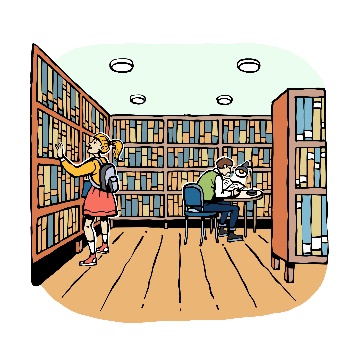 KNIHOVNAknihovnaknihovně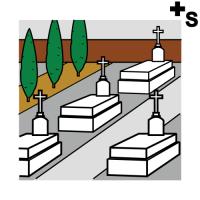 HŘBITOVhřbitovhřbitově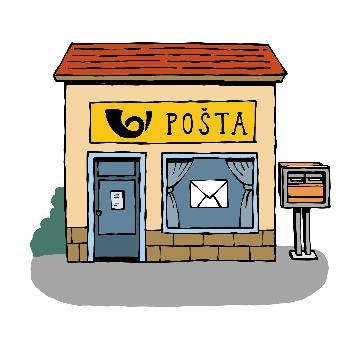 POŠTApoštapoště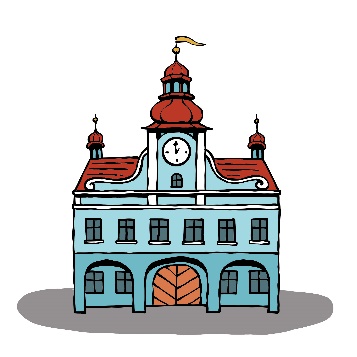 RADNICEradniceradnici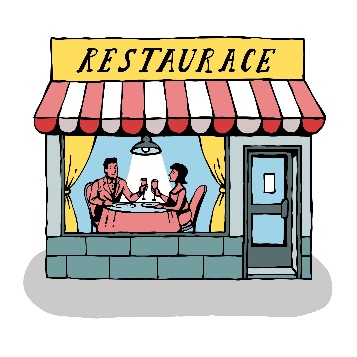 RESTAURACErestauracerestauraci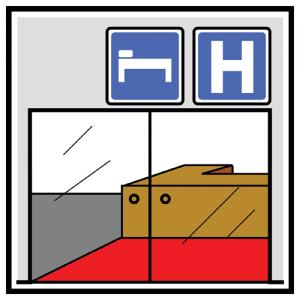 HOTELhotelhotelu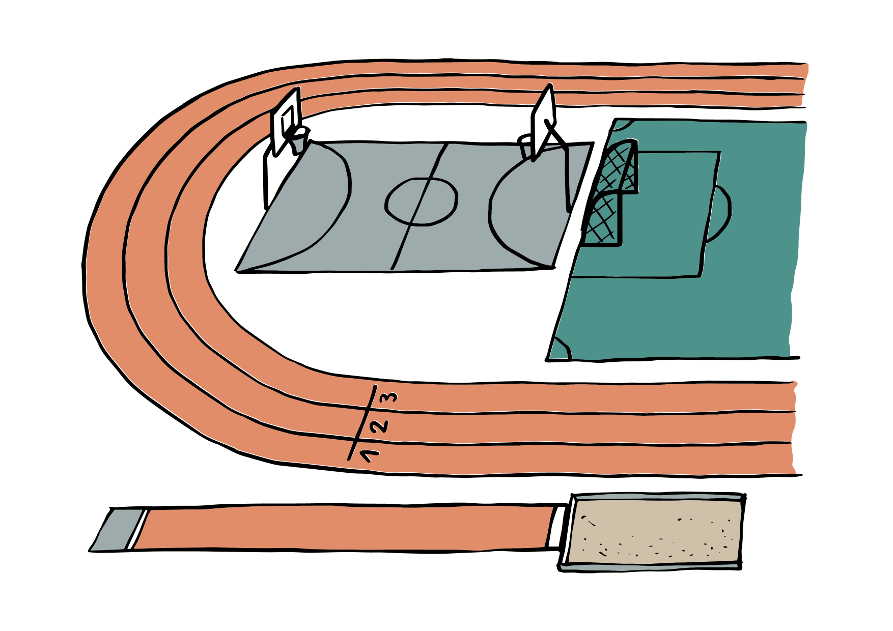 STADIONstadionstadionu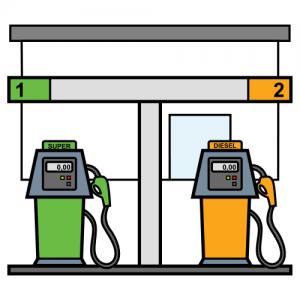 ČERPACÍ STANICEčerpací stanicečerpací stanici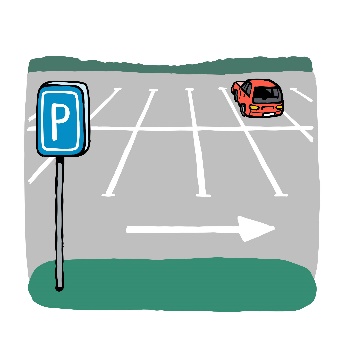 PARKOVIŠTĚparkovištěparkovišti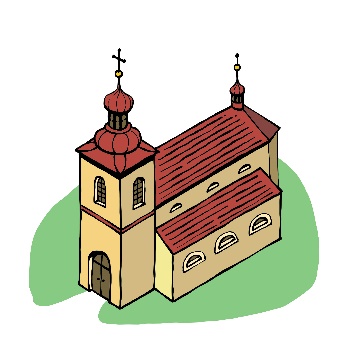 KOSTELkostelkostele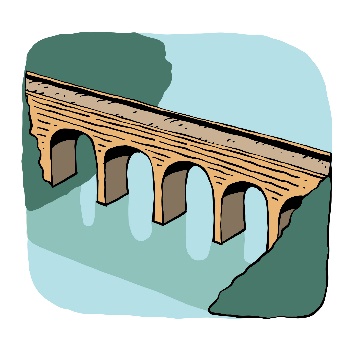 MOSTmostmostě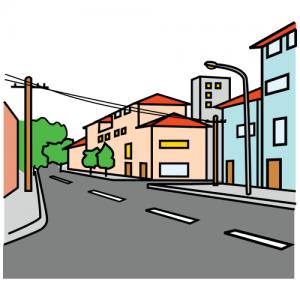 ULICEuliceulici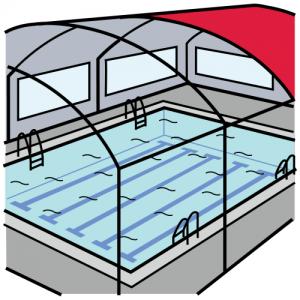 BAZÉNbazénbazénubazéně